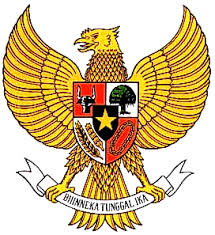 KABUPATEN BANJARNEGARAKECAMATAN PURWANEGARAKEPUTUSAN KEPALA DESA KALIPELUSNOMOR 440 /    16    / TAHUN 2021T E N T A N GBESARAN INSENTIV PENGURUS DAN ANGGOTA TIM PENGGERAK PEMBERDAYAAN DAN KESEJAHTERAAN KELUARGA ( TP PKK )DESA KALIPELUS KECAMATAN PURWANEGARA KABUPATEN BANJARNEGARATAHUN ANGGARAN 2021KEPALA DESA KALIPELUS,M E M U T U S K A N :Ditetapkan di 	:	KalipelusPada tanggal 	:	11 Februari 2021KEPALA DESA KALIPELUS,      HARTININGSIHDAFTAR SUSUNAN PENGURUS TIM PENGGERAK PKKDESA KALIPELUS KECAMATAN PURWANEGARAPRIODE 2020 - 2025KEPALA DESA KALIPELUSHARTININGSIHBESARAN INSENTIV PENGURUS DAN ANGGOTA TP PKK DESA KALIPELUSKECAMATAN PURWANEGARA TAHUN ANGGARAN 2021KEPALA DESA KALIPELUSHARTININGSIHKABUPATEN BANJARNEGARAKECAMATAN PURWANEGARA	KEPUTUSAN KEPALA DESA KALIPELUSNOMOR 440 /  16   / TAHUN 2021T E N T A N GBESARAN INSENTIV PENGURUS DAN ANGGOTATP PKK DESA TAHUN ANGGARAN 2021KEPALA DESA KALIPELUS,HARTININGSIH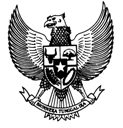 KABUPATEN BANJARNEGARAKECAMATAN PURWANEGARAKEPUTUSAN KEPALA DESA KALIPELUSNOMOR: 440 / 23 / TAHUN 2018T E N T A N GPENETAPAN BESARAN INSENTIF KADER POSYANDU DESA KALIPELUS KECAMATAN PURWANEGARA KABUPATEN BANJARNEGARATAHUN ANGGARAN 2018Menimbang:Surat Keputusan Kepala Desa Nomor 441.4/9/Tahun 2020 Tentang Pengangkatan Keanggotaan Tim Penggerak Pemberdayaan dan Kesejahteraan Keluarga ( TP PKK ) periode Tahun 2020 -2025 Desa Kalipelus;bahwa guna meningkatkan kesejahteraan Pengurus dan anggota TP PKK Desa dalam membantu kinerja pemerintah desa dalam bidang Kesehatan tumbuh kembang anak di Desa Kalipelus Kecamatan Purwanegara Kabupaten Banjarnegara, perlu diberikan Insentif Pengurus dan Anggota TP PKK Desa Kalipelus;bahwa untuk maksud tersebut di atas perlu ditetapkan dengan Keputusan Kepala Desa Kalipelus.Mengingat:Undang-Undang Nomor 13 Tahun 1950 tentang Pembentukan Daerah-Daerah Kabupaten dalam Lingkungan Provinsi Jawa Tengah;Undang-Undang Nomor 10 Tahun 2004 tentang Pembentukan Peraturan Perundang-Undangan (Lembaran Negara Republik Indonesia Tahun 2004 Nomor 53, Tambahan Lembaran Negara Republik Indonesia Nomor 4389); Undang-Undang Nomor 24 Tahun 2007 tentang Penanggulangan Bencana (Lembaran Negara Republik Indonesia Tahun 2007 Nomor 66, Tambahan Lembaran Negara Republik Indonesia Nomor 4723); Undang-Undang Nomor 39 Tahun 2008 tentang Kementerian Negara (Lembaran Negara Republik Indonesia Tahun 2008 Nomor 166, Tambahan Lembaran Negara  Republik Indonesia           Nomor 4916);Undang-Undang Nomor 6 Tahun 2014 tentang Desa (Lembaran Negara Republik Indonesia Tahun 2014 Nomor 7, Tambahan Lembaran Negara Republik Indonesia Nomor 5495);Undang-Undang Nomor 6 Tahun 2018 tentang Kekarantinaan Kesehatan (Lembaran Negara Republik Indonesia Tahun 2018 Nomor 128, Tambahan Lembaran Negara Republik Indonesia Nomor 6236); Peraturan Pemerintah Republik Indonesia Nomor 43 Tahun 2014 tentang Peraturan Pelaksanaan Undang-Undang Nomor 6 Tahun 2014 tentang Desa (Lembaran Negara Republik Indonesia Tahun 2014 Nomor 123); Peraturan Presiden Nomor 17 Tahun 2018 tentang Penyelenggaraan Penanggulangan Bencana Dalam Keadaan Tertentu (Lembaran Negara Republik Indonesia Tahun 2018 Nomor 34);Peraturan Pemerintah Nomor 21 Tahun 2020 tentang Pembatasan Sosial Berskala Besar Dalam Rangka Percepatan Penanganan Corona Virus Disease 2019 (COVID-19) (Lembaran Negara Republik Indonesia Tahun 2020 Nomor 91, Tambahan Lembaran Negara Republik Indonesia Nomor 6487); Keputusan Presiden Nomor 7 Tahun 2020 tentang Gugus Tugas Percepatan Penanganan Corona Virus Disease 2019 (COVID-19) sebagaimana telah diubah dengan Keputusan Presiden Nomor 9 Tahun 2020 tentang Perubahan atas Keputusan Presiden Nomor 7 Tahun 2020 tentang Gugus Tugas Percepatan Penanganan Corona Virus Disease 2019 (COVID-19);  Keputusan Presiden  Republik Indonesia Nomor 11 Tahun 2020 tentang Penetapan Kedaruratan Kesehatan Masyarakat Corona Virus Disease 2019   ( Covid - 19 );Memperhatikan Surat Edaran Menteri Desa,Pembangunan Daerah Tertinggal,dan Transmigrasi Republik Indonesia Nomor 11 Tahun 2020 tentang Perubahan Atas Surat Edaran Meneteri Desa Desa Meneteri Desa,Pembangunan Daerah Tertinggal,dan Transmigrasi Republik Indonesia Nomor 8 Tahun 2020 tentang Tanggap Covid-19 dan Penegasan Padat Karya Tunai Desa,Peraturan Menteri Dalam Negeri Republik Indonesia Nomor 111 Tahun 2014 tentang Pedoman Teknis Peraturan Di Desa;Peraturan Menteri Dalam Negeri Nomor 113 Tahun 2014 tentang Pengelolaan Keuangan Desa;Peraturan Menteri Kesehatan Nomor 45 Tahun 2014 tentang Pedoman Penyelenggaraan Surveilans Kesehatan;Peraturan Menteri Kesehatan Nomor 82 Tahun 2014 tentang Penanggulangan Penyakit Menular;Peraturan Menteri Dalam Negeri Nomor 20 Tahun 2018 tentang Pengelolaan Keuangan Desa ( Berita Negara Republik Indonesia Tahun 2018 Nomor 611 );Peraturan Menteri Dalam Negeri Nomor 20 Tahun 2020 tentang Percepatan Penanganan Corona Virus Disease-2019 (COVID-19);Peraturan Menteri Keuangan Rpublik Indonesia Nomor 40/PMK.07/2020 tentang Perubahan Atas Peraturan Menteri Keuangan Nomor 205/PMK.07/2019 tentang Pengelolaan Dana Desa;Peraturan Menteri Desa, Pembangunan Daerah Tertinggal, Dan Transmigrasi Republik Indonesia Nomor 13 Tahun 2020 Tentang Tentang Prioritas Penggunaan Dana Desa Tahun 2021;Peraturan Bupati Banjarnegara Nomor 27 Tahun 2018  tentang Tata Cara Penyusunan Peraturan DesaPeraturan Bupati Banjarnegara Nomor 76 Tahun 2018 tentang Pengelolaan Keuanagan   Desa;Keputusan Bupati Banjarnegara  Nomor 140/889 Tahun 2018 tentang Penetapan Rincian Daftar Kewenangan Desa di Kabupaten Banjarnegara;Keputusan Bupati Banjarnegara  Nomor 360/364 Tahun 2020 tentang Penetapan Status Siaga Darurat Bencana Non Alam Pandemic Corona Virus Disease 2019 ( Covid-19 )di wilayah Kabupaten Banjarnegara;26.Peraturan Desa Kalipelus Nomor 08 Tahun 2018 tentang Pembentukan Organisasi dan Tata kerja Pemerintah Desa;27.Peraturan Desa Kalipelus Nomor 09 Tahun 2018 Tentang Daftar Kewenangan Desa Berdasarkan Hak Asal Usul Dan Kewenangan Lokal Berskala Desa;28.Peraturan Desa Kalipelus Nomor 04 Tahun 2020 tentang Rencana Pembangunan Jangka Menengah Desa Tahun 2020 – 2025;29.Peraturan Desa Kalipelus Nomor 15 Tahun 2020 Tentang Perubahan tentang Rencana Kerja Pemerintah Desa Tahun Anggaran 2021;30.Peraturan Desa Kalipelus Nomor 16 Tahun 2020 Tentang tentang Anggaran dan Pendapatan Desa Tahun Anggaran 2021;31.Peraturan Kepala Desa Kalipelus Nomor 10 Tahun 2020 Tentang Penjabaran Anggaran dan Pendapatan Desa Tahun Anggaran 2021;Menetapkan:KESATU:Memutuskan besaran insentiv  Pengurus dan anggota TP PKK  Desa Kalipelus Kecamatan Purwanegara Kabupaten Banjarnegara;KEDUA:Tim Penggerak PKK diktum kedua mempunyai tugas ;Mewujudkan Keluarga Sejahtera dengan menggerakan dan membina Pelaksanaan 10 Program Pokok PKK ;Mengkoordinasikan Pelaksanaan Teknis Gerakan Masyarakat khususnya di bidang Kesehatan;Mempertanggungjawabkan segala Pelaksanaan Tugasnya Kepada Kepala Desa.KETIGASemua biaya yang timbul sebagai akibat diterbitkannya Keputusan ini dibebankan pada Anggaran Pendapatan dan Belanja Desa (APBDesa) Desa Kalipelus Tahun Anggaran 2021;KEEMPAT:Insentiv Pengurus dan anggota TP PKK Desa Kalipelus di berikan sekali dalam satu tahun anggaran 2021KELIMAKeputusan Kepala Desa ini mulai berlaku pada tanggal ditetapkan.LAMPIRAN I:Keputusan Kepala Desa KalipelusNomor	: 411.4/16 /2021Tanggal	: 11 Februari 2021NONAMAJABATANKETERANGAN1TITI RAHAYUKETUA TP PKK2AMRIH WALUYATIWAKIL KETUA3WAGIARTISEKRETARIS  I4YESSICA DANESWARISEKRETARIS  II5ERINA MUFANGATUNBENDAHARA  I6EVA AGUSTINBENDAHARA  II7SEPTI RAHAYUKETUA POKJA I8SETYANINGSIHWAKIL KETUA POKJA I9MEI JUNIATISEKERTARIS POKJA I10SUNARSIHANGGOTA POKJA I11NGAISAHANGGOTA POKJA I12SUDARWATIKETUA POKJA II13TASLIKHAHWAKIL KETUA POKJA II14PURWATISEKERTARIS POKJA II15PUJINAHANGGOTA POKJA II16TITIN SAPTINAHANGGOTA POKJA II17SULISTYOWATIKETUA POKJA III18SRI HASTUTIWAKIL KETUA POKJA III19WINDARTISEKERTARIS POKJA III20SRI HASTUTIANGGOTA POKJA III21ELI .RANGGOTA POKJA III 22SARTINIKETUA POKJA IV23SEPTIAWATIWAKIL KETUA POKJA IV24KARTISEKERTARIS POKJA IV25SOPINGAHANGGOTA POKJA IV26KHOMSAHANGGOTA POKJA IV LAMPIRAN I:Keputusan Kepala Desa KalipelusNomor	: 411.4/16 /2021Tanggal	: 11 Februari 2021NONAMAJABATANBESARAN INSENTIV ( RP )KETERANGAN1TITI RAHAYUKETUA TP PKK300.000Insentiv di 2AMRIH WALUYATIWAKIL KETUA250.000di potong pajak3WAGIARTISEKRETARIS  I200.000Sesuai ketentuan4YESSICA DANESWARISEKRETARIS  II200.000Yang berlaku5ERINA MUFANGATUNBENDAHARA  I200.0006EVA AGUSTINBENDAHARA  II200.0007SEPTI RAHAYUKETUA POKJA I150.0008SETYANINGSIHWAKIL KETUA POKJA I120.0009MEI JUNIATISEKERTARIS POKJA I120.00010SUNARSIHANGGOTA POKJA I120.00011NGAISAHANGGOTA POKJA I120.00012SUDARWATIKETUA POKJA II150.00013TASLIKHAHWAKIL KETUA POKJA II120.00014PURWATISEKERTARIS POKJA II120.00015PUJINAHANGGOTA POKJA II120.00016TITIN SAPTINAHANGGOTA POKJA II120.00017SULISTYOWATIKETUA POKJA III150.00018SRI HASTUTIWAKIL KETUA POKJA III120.00019WINDARTISEKERTARIS POKJA III120.00020SRI HASTUTIANGGOTA POKJA III120.00021ELI .RANGGOTA POKJA III 120.00022SARTINIKETUA POKJA IV150.00023SEPTIAWATIWAKIL KETUA POKJA IV120.00024KARTISEKERTARIS POKJA IV120.00025SOPINGAHANGGOTA POKJA IV120.00026KHOMSAHANGGOTA POKJA IV 120.000NONAMAAlamatINSENTIF(Rp.)KET12456MUKATI RT. 01/01210.000,-Diberikan sebanyak 1 X 1 Tahun, dipotong PPh sesuai dengan ketentuan yang berlaku.NOVIA WAGIATIRT. 01/01210.000,-Diberikan sebanyak 1 X 1 Tahun, dipotong PPh sesuai dengan ketentuan yang berlaku.NANIK NURAENIRT. 02/01210.000,-Diberikan sebanyak 1 X 1 Tahun, dipotong PPh sesuai dengan ketentuan yang berlaku.RUKINIRT. 04/01210.000,-Diberikan sebanyak 1 X 1 Tahun, dipotong PPh sesuai dengan ketentuan yang berlaku.PUJI ASTUTIRT. 04/01210.000,-Diberikan sebanyak 1 X 1 Tahun, dipotong PPh sesuai dengan ketentuan yang berlaku.RAMINAHRT. 04/01210.000,-Diberikan sebanyak 1 X 1 Tahun, dipotong PPh sesuai dengan ketentuan yang berlaku.NOVA ZATMININGSIHRT. 04/01210.000,-Diberikan sebanyak 1 X 1 Tahun, dipotong PPh sesuai dengan ketentuan yang berlaku.FAIJAHRT. 01/02210.000,-Diberikan sebanyak 1 X 1 Tahun, dipotong PPh sesuai dengan ketentuan yang berlaku.MUKRIMAHRT. 03/02210.000,-Diberikan sebanyak 1 X 1 Tahun, dipotong PPh sesuai dengan ketentuan yang berlaku.MISRIYAHRT. 03/02210.000,-Diberikan sebanyak 1 X 1 Tahun, dipotong PPh sesuai dengan ketentuan yang berlaku.ENI MURNIATIRT. 04/02210.000,-Diberikan sebanyak 1 X 1 Tahun, dipotong PPh sesuai dengan ketentuan yang berlaku.FATONAHRT. 03/02210.000,-Diberikan sebanyak 1 X 1 Tahun, dipotong PPh sesuai dengan ketentuan yang berlaku.PARIJAHRT. 04/02210.000,-Diberikan sebanyak 1 X 1 Tahun, dipotong PPh sesuai dengan ketentuan yang berlaku.SUMARIYAHRT. 05/02210.000,-Diberikan sebanyak 1 X 1 Tahun, dipotong PPh sesuai dengan ketentuan yang berlaku.PUNDI RAHAYURT. 05/02210.000,-Diberikan sebanyak 1 X 1 Tahun, dipotong PPh sesuai dengan ketentuan yang berlaku.KHOMSIYAHRT. 05/02210.000,-Diberikan sebanyak 1 X 1 Tahun, dipotong PPh sesuai dengan ketentuan yang berlaku.ATIK KURNIATIRT. 04/02210.000,-Diberikan sebanyak 1 X 1 Tahun, dipotong PPh sesuai dengan ketentuan yang berlaku.MUTMAINAHRT. 03/02210.000,-Diberikan sebanyak 1 X 1 Tahun, dipotong PPh sesuai dengan ketentuan yang berlaku.YUNI ASTRIART. 01/02210.000,-Diberikan sebanyak 1 X 1 Tahun, dipotong PPh sesuai dengan ketentuan yang berlaku.HESTI FITRIANART. 03/02210.000,-Diberikan sebanyak 1 X 1 Tahun, dipotong PPh sesuai dengan ketentuan yang berlaku.MUSYAROFAHRT. 03/02210.000,-Diberikan sebanyak 1 X 1 Tahun, dipotong PPh sesuai dengan ketentuan yang berlaku.BUDIARSIHRT. 03/02210.000,-Diberikan sebanyak 1 X 1 Tahun, dipotong PPh sesuai dengan ketentuan yang berlaku.RIZKI ANDITART. 02/03210.000,-Diberikan sebanyak 1 X 1 Tahun, dipotong PPh sesuai dengan ketentuan yang berlaku.PARMIRT. 01/03210.000,-Diberikan sebanyak 1 X 1 Tahun, dipotong PPh sesuai dengan ketentuan yang berlaku.SITI MARYATIRT. 02/03210.000,-Diberikan sebanyak 1 X 1 Tahun, dipotong PPh sesuai dengan ketentuan yang berlaku.KUSRINGAHRT. 02/03210.000,-Diberikan sebanyak 1 X 1 Tahun, dipotong PPh sesuai dengan ketentuan yang berlaku.SUPRIHATINRT. 03/03210.000,-Diberikan sebanyak 1 X 1 Tahun, dipotong PPh sesuai dengan ketentuan yang berlaku.WARNIRT. 04/03210.000,-Diberikan sebanyak 1 X 1 Tahun, dipotong PPh sesuai dengan ketentuan yang berlaku.INDIYAHRT. 04/03210.000,-Diberikan sebanyak 1 X 1 Tahun, dipotong PPh sesuai dengan ketentuan yang berlaku.JUMIRAHRT. 04/03210.000,-Diberikan sebanyak 1 X 1 Tahun, dipotong PPh sesuai dengan ketentuan yang berlaku.SULIYAHRT. 04/03210.000,-Diberikan sebanyak 1 X 1 Tahun, dipotong PPh sesuai dengan ketentuan yang berlaku.EVA ZUNALIYART. 01/03210.000,-Diberikan sebanyak 1 X 1 Tahun, dipotong PPh sesuai dengan ketentuan yang berlaku.SUPARNIRT. 02/03210.000,-Diberikan sebanyak 1 X 1 Tahun, dipotong PPh sesuai dengan ketentuan yang berlaku.